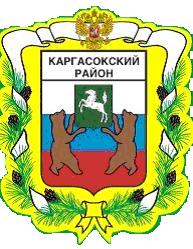 МУНИЦИПАЛЬНОЕ ОБРАЗОВАНИЕ «Каргасокский район»ТОМСКАЯ ОБЛАСТЬАДМИНИСТРАЦИЯ КАРГАСОКСКОГО РАЙОНА Приложениек постановлению АдминистрацииКаргасокского районаот 08.05.2014 № 973.2. Объем муниципальной услуги (в натуральных показателях)ПОСТАНОВЛЕНИЕПОСТАНОВЛЕНИЕПОСТАНОВЛЕНИЕ8.05..2014№ 97с. Каргасокс. КаргасокО внесении изменений в Постановление Администрации Каргасокского района от 14.01.2014 г. № 5 «Об утверждении муниципального задания на 2014 год Муниципальному автономному учреждению «Районная газета «Северная правда»В соответствии с порядком и условиями формирования и финансового обеспечения муниципального задания муниципальным учреждениям муниципального образования «Каргасокский район», утверждёнными постановлением Администрации Каргасокского района от 23.06.2011 № 147 «О порядке и условиях формирования и финансового обеспечения муниципального задания муниципальным учреждениям муниципального образования «Каргасокский район»:В соответствии с порядком и условиями формирования и финансового обеспечения муниципального задания муниципальным учреждениям муниципального образования «Каргасокский район», утверждёнными постановлением Администрации Каргасокского района от 23.06.2011 № 147 «О порядке и условиях формирования и финансового обеспечения муниципального задания муниципальным учреждениям муниципального образования «Каргасокский район»:1.Пункт 3.2. муниципального задания Муниципального автономного учреждения «Районная газета «Северная правда» изложить в новой редакции (Приложение к Постановлению Администрации Каргасокского района от 14.01.2014 №5 «Об утверждении муниципального задания на 2014 год Муниципальному автономному учреждению «Районная газета «Северная правда»).2.Настоящее постановление разместить на официальном сайте Администрации Каргасокского района в сети Интернет.1.Пункт 3.2. муниципального задания Муниципального автономного учреждения «Районная газета «Северная правда» изложить в новой редакции (Приложение к Постановлению Администрации Каргасокского района от 14.01.2014 №5 «Об утверждении муниципального задания на 2014 год Муниципальному автономному учреждению «Районная газета «Северная правда»).2.Настоящее постановление разместить на официальном сайте Администрации Каргасокского района в сети Интернет.И.о. Главы Каргасокского района                                                                        Ю.Н.МикитичИ.о. Главы Каргасокского района                                                                        Ю.Н.МикитичА.З. Кожухарь8(38253)2 22 88Наименование
показателя Единица измерения  Значения показателей объема  муниципальной услуги          Значения показателей объема  муниципальной услуги          Значения показателей объема  муниципальной услуги          Значения показателей объема  муниципальной услуги          Значения показателей объема  муниципальной услуги          Источник информации о значении показателяНаименование
показателя Единица измерения  отчет-
ный   
финан-
совый 
2013 год   теку- 
щий   
финан-
совый 
2014 год   оче-   
редной 
финан- 
совый  
год первый  год планового периода второй  год планового периода Источник информации о значении показателя1. Среднегодовой тираж газеты  экземпляр518850005000500050002. Количество номеров газеты в годединиц1721551551551553. Формат газеты -А3А3А3А3А34. Среднее количество полос в номерештСреда – 4 полосыПятница -8 полосСреда – 4 полосыПятница -8 полосСреда – 4 полосыПятница -8 полосСреда – 4 полосыПятница -8 полосСреда – 4 полосыПятница -8 полос5. Общая площадь публикуемой информации о деятельности ОМС МО «Каргасокский район» в одном номереСм2Среда – 614 см 2Пятница – 1228 см 2Среда – 789 см 2Пятница – 1578 см 2Среда – 629 см 2Пятница – 1258 см 2Среда – 629 см 2Пятница – 1258 см 2Среда – 629 см 2Пятница – 1258 см 26. Общая площадь публикуемой информации о деятельности ОМС МО «Каргасокский район»  в годСм295 170 См2111 081См2(в том числе на II полугодие 62 331 См2 )97 500 См297 500 См297 500 См2